NAROČILNICAV Ljubljani, 25. 8. 2022. Cene veljajo do preklica. Poštnina za MOTIVACIJSKO GRADIVO se obračuna po ceniku Pošte Slovenije. Za naročila motivacijskega gradiva do 23. 12. 2022 vam priznavamo 10 % popusta. Poštnina za PLAKATE je enotna, možen pa je tudi osebni prevzem. Popusti se ne seštevajo. Naročeno gradivo vam bomo poslali najkasneje v 21 dneh po prejemu vašega naročila. Prosimo vas, da spodaj zapišete zadnji rok za dobavo gradiva!PROSIMO, DA MOTIVACIJSKO GRADIVO TUDI LETOS NAROČATE V SKLADU Z DOSEDANJO PRAKSO:PRI SVOJEM DRUŠTVU OZ. ZVEZI PRIJATELJEV MLADINE ALI NEPOSREDNO PRI DRUŠTVU BRALNA ZNAČKA SLOVENIJE – ZPMS.Naročamo:RazredEUREURŠt. izvodovŠt. izvodovVrednost v EURVrednost v EURBRALNA ZNAČKA V OŠRazredEUREURŠt. izvodovŠt. izvodov1. TRILETJE: MAPA IN PRIZNANJE1. r.0,650,65                      PRIZNANJE2. r.0,650,65                      PRIZNANJE3 .r.0,650,652. TRILETJE: MAPA IN PRIZNANJE4. r.0,650,65                      PRIZNANJE5. r.0,650,65                      PRIZNANJE6. r.0,650,653. TRILETJE: MAPA IN PRIZNANJE7. r.0,650,65                      PRIZNANJE8. r.0,650,65                      PRIZNANJE9. r.0,650,65SPOMINSKO PRIZNANJEza 9 let branja0,650,65PREDŠOLSKA BRALNA ZNAČKAMAPA IN PRIZNANJE 10,650,65MAPA IN PRIZNANJE 20,650,65MAPA IN PRIZNANJE 30,650,65LESENA FIGURICA OSTRŽEK2,652,65DRUGO PRIPONKA OSTRŽEKNavedite zaporedno številko priponke in število priponk (primer: št. 3/17 kos; št. 12/23 kos …).1,651,65zap. št. / koszap. št. / kosNaročamo:PLAKAT BEREMO SKUPAJ 
(A2 – 42 x 60 cm)Navedite število plakatovIlustracija: Eric Contreras Mencinger (1), 
Zala Tiran (2), Hana Hirnig (3): 
https://www.bralnaznacka.si/sl/beremo-skupaj-nmsb/ 
Označite, če želite plakat/e prevzeti osebno        1.                    2.                      3. 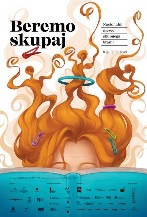 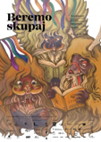 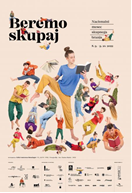         1.                    2.                      3. Cena
plakata 2,00stroški
pošiljanjaosebnoosebnozap. št. / št. izv.PLAKAT BEREMO SKUPAJ 
(A2 – 42 x 60 cm)Navedite število plakatovIlustracija: Eric Contreras Mencinger (1), 
Zala Tiran (2), Hana Hirnig (3): 
https://www.bralnaznacka.si/sl/beremo-skupaj-nmsb/ 
Označite, če želite plakat/e prevzeti osebno        1.                    2.                      3.         1.                    2.                      3. Cena
plakata 2,003,600,000,00zap. št. / št. izv.PLAKAT BEREMO SKUPAJ 
(A2 – 42 x 60 cm)Navedite število plakatovIlustracija: Eric Contreras Mencinger (1), 
Zala Tiran (2), Hana Hirnig (3): 
https://www.bralnaznacka.si/sl/beremo-skupaj-nmsb/ 
Označite, če želite plakat/e prevzeti osebno        1.                    2.                      3.         1.                    2.                      3. Cena
plakata 2,00KOLIČINSKI POPUST ZA NAROČILO PLAKATOV50 – 99 kos 10 %; 100 – 199 15 %; nad 200 kos 20 %50 – 99 kos 10 %; 100 – 199 15 %; nad 200 kos 20 %50 – 99 kos 10 %; 100 – 199 15 %; nad 200 kos 20 %50 – 99 kos 10 %; 100 – 199 15 %; nad 200 kos 20 %50 – 99 kos 10 %; 100 – 199 15 %; nad 200 kos 20 %50 – 99 kos 10 %; 100 – 199 15 %; nad 200 kos 20 %50 – 99 kos 10 %; 100 – 199 15 %; nad 200 kos 20 %VREDNOST NAROČILANAROČNIKPLAČNIK (če to ni naročnik):Naziv in naslov za dostavo:Naziv in naslov:TEL.:TEL.:FAKS:FAKS:E-NASLOV:E-NASLOV:KONTAKTNA OSEBA:KONTAKTNA OSEBA:Zavezanec za DDV (obkrožite):     DA     NEZavezanec za DDV (obkrožite):     DA     NEIdentifikacijska št. za DDV: Identifikacijska št. za DDV: Zadnji rok dobave:ŽIG in PODPIS ODGOVORNE OSEBE:KRAJ IN DATUM:ŽIG in PODPIS ODGOVORNE OSEBE: